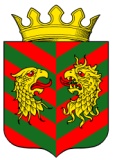 СОВЕТ ДЕПУТАТОВ  МУНИЦИПАЛЬНОГО ОБРАЗОВАНИЯ «КЯХТИНСКИЙ РАЙОН» РЕСПУБЛИКИ БУРЯТИЯ Р Е Ш Е Н И Е« 28 » июня 2016 года                                                                                       № 2-35Сг. КяхтаОб утверждении Порядка сообщения лицами,замещающими муниципальные должности, о возникновении личной заинтересованности при исполнении должностных обязанностей и (или) осуществлении депутатских полномочий,которая приводит или может привести к конфликту интересовВ соответствии с Федеральным законом от 25.12.2008 N 273-ФЗ "О противодействии коррупции", статьей 4 Устава муниципального образования «Кяхтинский район», утвержденного решением Совета депутатов МО «Кяхтинский район» от 28.04.2016 года № 2-33С, Совет депутатов МО «Кяхтинский район» РЕШИЛ:1. Утвердить Порядок сообщения лицами, замещающими муниципальные должности, о возникновении личной заинтересованности при исполнении должностных обязанностей и (или) осуществлении депутатских полномочий, которая приводит или может привести к конфликту интересов (приложение № 1).2. Контроль за исполнением настоящего решения возложить на председателя постоянной депутатской комиссии по социальному развитию, работе с общественными организациями, регламенту, законности и охране прав граждан О.Д. Бусяцкую.  3. Настоящее решение вступает в силу со дня его опубликования.Глава МО «Кяхтинский район»                                                           А.В. БуянтуевПриложение N 1к Решению Совета депутатов МО «Кяхтинский район»от  «28» июня 2016 года N 2-35СПОЛОЖЕНИЕо Порядке сообщения лицами,замещающими муниципальные должности, о возникновении личной заинтересованности при исполнении должностных обязанностей,которая приводит или может привести к конфликту интересов1. Настоящим Положением определяется порядок сообщения лицами, замещающими муниципальные должности, о возникновении личной заинтересованности при исполнении должностных обязанностей, которая приводит или может привести к конфликту интересов.2. Для целей настоящего Порядка используются понятия "конфликт интересов" и "личная заинтересованность", установленные ст. 10 Федерального закона от 25.12.2008 N 273-ФЗ "О противодействии коррупции".3. Лица, замещающие муниципальные должности, обязаны сообщать о возникновении личной заинтересованности при исполнении должностных обязанностей и (или) осуществлении депутатских полномочий, которая приводит или может привести к конфликту интересов, не позднее одного рабочего дня, следующего за днем, когда им стало об этом известно, а также принимать меры по предотвращению или урегулированию конфликта интересов.Сообщение оформляется в виде уведомления о возникновении личной заинтересованности при исполнении должностных обязанностей и (или) осуществлении депутатских полномочий, которая приводит или может привести к конфликту интересов (далее - уведомление), составленного в письменной форме согласно приложению к настоящему Порядку.При невозможности сообщить о возникновении личной заинтересованности в указанный  срок по причине, не зависящей от лица, замещающего муниципальную должность, уведомление представляется не позднее одного рабочего дня после ее устранения.4. Уведомление представляется (направляется лично или посредством почтовой связи) на имя председателя Комиссии по конфликту интересов.5. Уведомление в день его поступления регистрируется в журнале регистрации сообщений о возникновении личной заинтересованности при исполнении должностных обязанностей и (или) осуществлении депутатских полномочий, которая приводит или может привести к конфликту интересов.Копия уведомления с отметкой о регистрации в течение одного рабочего дня со дня его регистрации вручается лицу, представившему уведомление, под расписку или направляется посредством почтовой связи по указанному в уведомлении адресу.6. Уведомление в течение одного рабочего дня со дня его регистрации направляется председателю Комиссии.7. По решению председателя Комиссии в течение 45 дней со дня поступления уведомления в Комиссию проводится предварительное рассмотрение уведомления.В ходе предварительного рассмотрения уведомлений члены Комиссии имеют право проводить собеседования с лицами, направившими уведомления, получать от них письменные пояснения по изложенным в уведомлениях обстоятельствам и направлять за подписью председателя Комиссии запросы в территориальные органы федеральных органов исполнительной власти, органы государственной власти Республики Бурятия, иные государственные органы Республики Бурятия, органы местного самоуправления Республики Бурятия и заинтересованные организации.По результатам предварительного рассмотрения уведомления Комиссия осуществляет подготовку мотивированного заключения на каждое уведомление.8. В срок, не превышающий 10 рабочих дней со дня подготовки мотивированного заключения на уведомление, проводится заседание Комиссии, по результатам которого принимается одно из следующих решений:9.  На заседании комиссии принимается одно из следующих решений:а) признать, что при исполнении должностных обязанностей лицом, направившим уведомление, конфликт интересов отсутствует;б) признать, что при исполнении должностных обязанностей лицом, направившим уведомление, личная заинтересованность приводит или может привести к конфликту интересов;в) признать, что лицом, направившим уведомление, не соблюдались требования об урегулировании конфликта интересов.10. В случае принятия решения, предусмотренного пп. «б» п. 9 настоящего Порядка, председатель Комиссии принимает меры или обеспечивает принятие мер по предотвращению или урегулированию конфликта интересов либо рекомендует лицу, направившему уведомление, принять такие меры.В случае принятия решения, предусмотренного пп. «в» п. 9 настоящего Порядка Комиссия в течение 3 рабочих дней со дня принятия решения направляет материалы, полученные в ходе предварительного рассмотрения уведомления, в Совет депутатов МО «Кяхтинский район».Материалы рассматриваются на ближайшем заседании Совета депутатов МО «Кяхтинский район». Приложение к положению__________________________(отметка об ознакомлении)                              Председателю Комиссии по конфликту интересов                                                                                                                                                        (Ф.И.О.)                              от __________________________________________                                       (замещаемая должность, Ф.И.О.)УВЕДОМЛЕНИЕо возникновении личной заинтересованности при исполнениидолжностных обязанностей и (или) осуществлении депутатскихполномочий, которая приводит или может привести к конфликтуинтересовСообщаю о возникновении у меня личной заинтересованности при исполнениидолжностных  обязанностей,  которая приводит или может привести к конфликтуинтересов (нужное подчеркнуть).Обстоятельства,     являющиеся    основанием    возникновения    личнойзаинтересованности: __________________________________________________________________________________________________________________________________Должностные  обязанности  и (или) осуществление депутатских полномочий,на исполнение которых влияет или может повлиять личная заинтересованность:_________________________________________________________________________________________________________________________________________________________________________________________________________________________________Предлагаемые   меры  по  предотвращению  или  урегулированию  конфликтаинтересов: ______________________________________________________________________________________________________________________________________________________________________________________________________________________Намереваюсь (не намереваюсь) лично присутствовать на заседании Комиссии Совета депутатов МО «Кяхтинский район» по контролю за достоверностью сведений о доходах, об имуществе и обязательствах имущественного характера и урегулированию конфликта интересов при   рассмотрении   настоящего   уведомления  (нужноеподчеркнуть)."__" _________ 20__ г. _____________________________ ______________________(подпись лица, направляющего  (расшифровка подписи)".уведомление)